An must-see event... 
and a featured product: QEA’s PSpec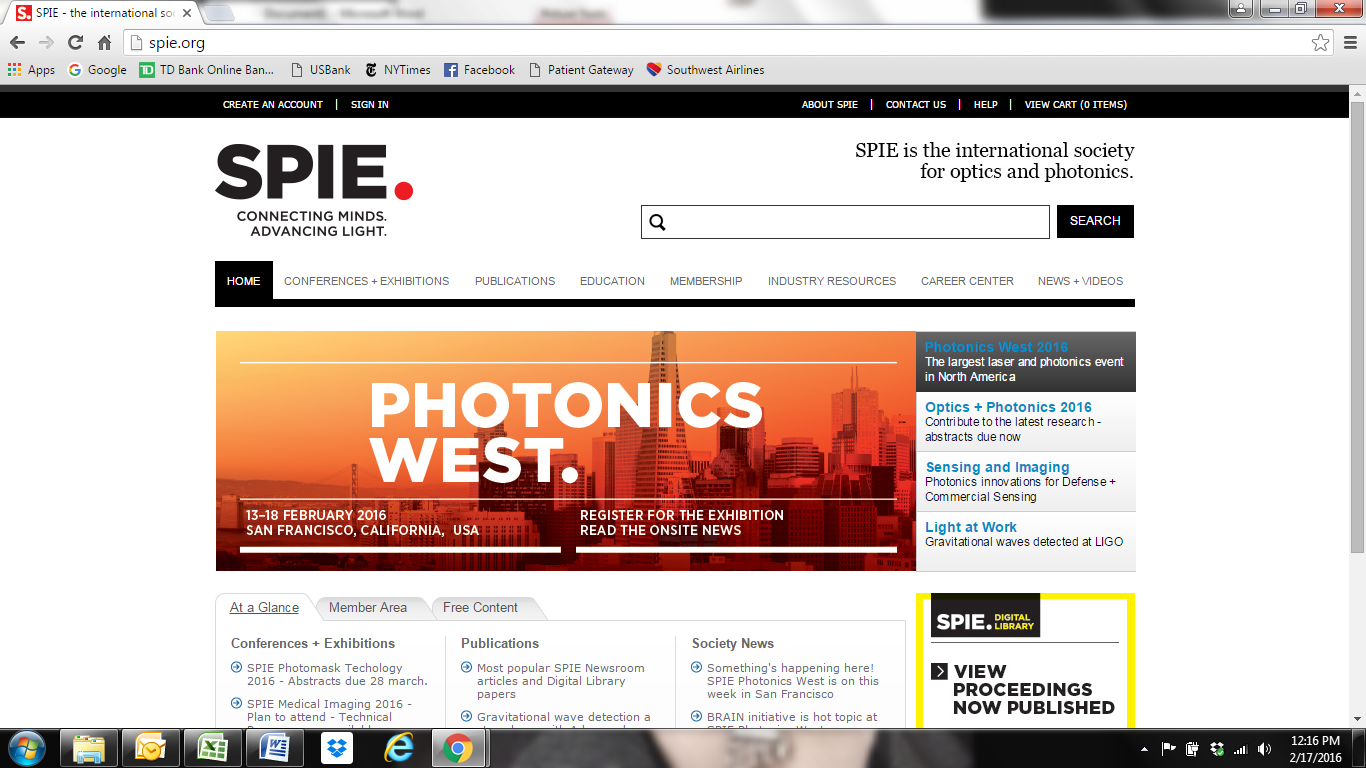 QEA will attend the SPIE Photonics West Conference 2016 (www.spie.org), February 13-18, 2016, in San Francisco. We’re looking forward to an event where attendees discover “the latest devices, components, and systems that are enabling, and driving, today’s trends: state-of-the art medical technologies, the Internet of Things, smart manufacturing, autonomous vehicles, miniaturization, and much more.” Stop by Texas Instruments booth #823 
and chat with us about QEA’s PSpec with “DLP Inside”. 
Hope to see you there!